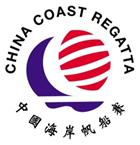 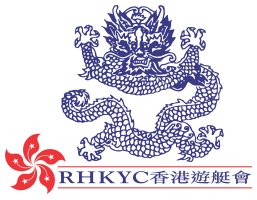 China Coast RegattaEquipment Change Report Reference No. _____________